МАСС-МЕДИА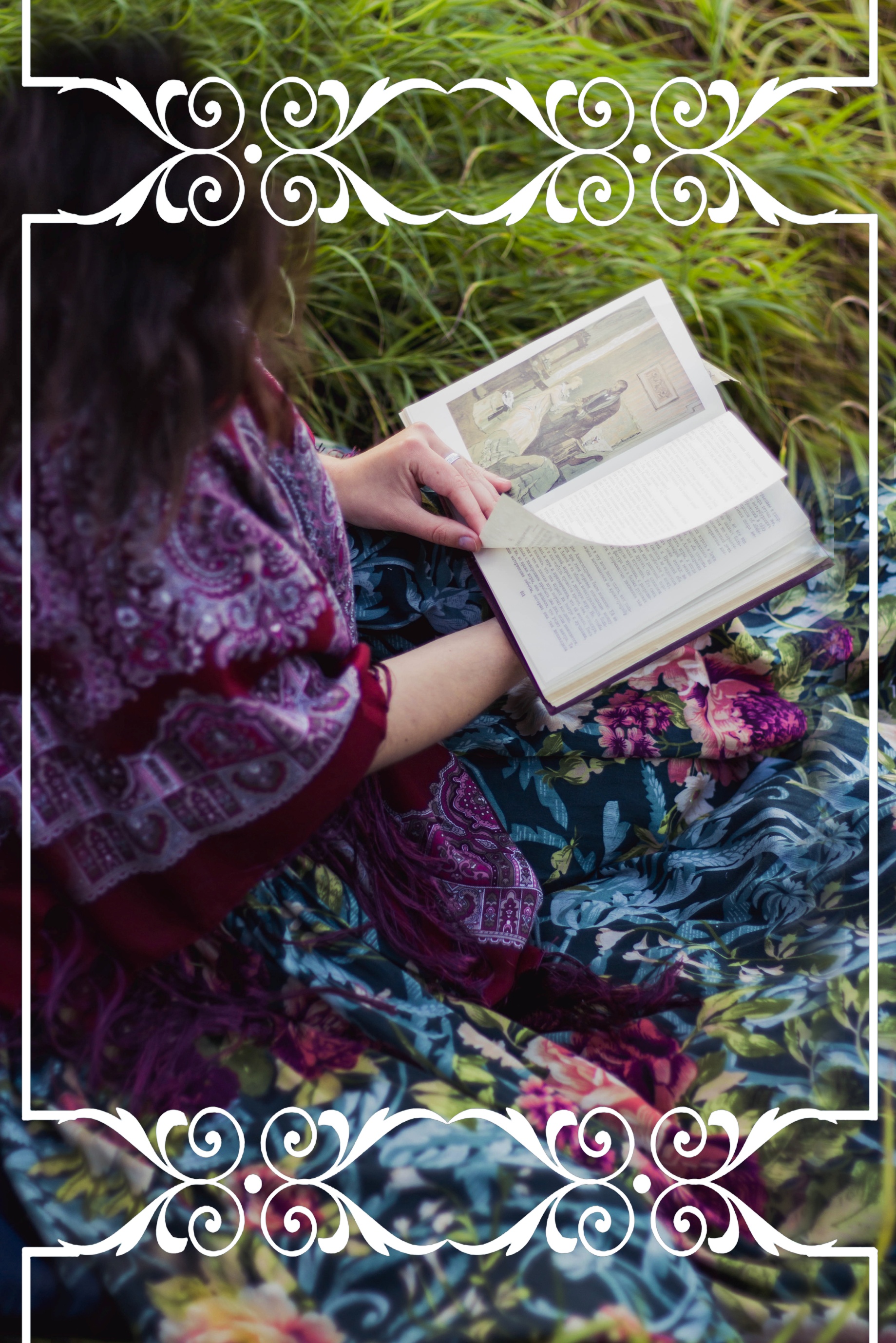 ПЕРСПЕКТИВА2015ВСЕРОССИЙКАЯ ОНЛАЙН-АКЦИЯ«Самый читающий город России»ФГАОУ ВПО «Уральский Федеральный Университетим. первого Президента России – Б.Н. Ельцина»Добровольская Юлия АндреевнаКонюхова Виктория ВалентиновнаЛобановская Ксения ДмитриевнаСанкт-Петербург2015 г.СОДЕРЖАНИЕ РАБОТЫ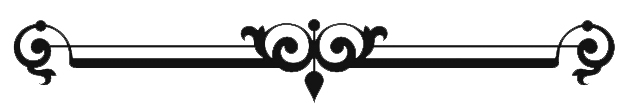 ВВЕДЕНИЕВлияние интернета и социальных сетей на молодежь оценивается неоднозначно: сторонники отрицательной позиции часто говорят о сильной привязанности и психологической зависимости индивида от социальных сетей,  подчеркивая, что времяпровождение в социальных сетях существенно ограничивает человека, являясь альтернативой иным возможным видам деятельности; их оппоненты наоборот отмечают высокий коммуникационный потенциал интернета и социальных сетей.  Наша команда твердо уверена, что, несмотря на то, что новые технологии способны в корне изменить привычный уклад жизни,  как например интернет и социальные сети  определили принципиально новую культуру потребления информации, во главе всех перемен – человек. Человек, способный «оседлать» технологию и подчинить ее себе.  Проект, представленный вашему вниманию,  воплощение нашей идеи аккумуляции всех современных медиа-ресурсов для решения социально-значимых проблем. Эту работу мы начали в январе текущего года, создав молодежный интерактивный портал «С.О.М – Сообщество открытых медиа» ( sommedia.ru, http://vk.com/sommedia) и получив на его развитию грантовую поддержку. А сегодня мы готовы представить вам результаты всероссийской онлайн-акции «Самый читающий город России», проведенной по разработанной нами технологии медиа-квеста, характерной особенностью которого является интеграция с социальными сетями. Это акция – наш  личный вклад в реализацию мероприятий Года Литературы. Мы  не стремились работать с молодежью крупнейших университетских центров нашей страны,  выбрав, в основном, средние города. Мы так и не смогли определить, кто является участником акции – выбранный  формат позволил нам существенно расширить качественные и количественные категории нашей аудитории.  Но мы уверены, что нам удалось не только привлечь внимание общественности к чтению, как традиционной для России социальной практики, нам удалось объединить население отдельных городов в едином стремлении вспомнить свою историю, свою культуру, пусть через призму своего города, но рассказать миру, что именно Россия всегда была, остается и будет в числе самых читающих и образованных стран мира. КОМАНДА ПРОЕКТАРуководитель проекта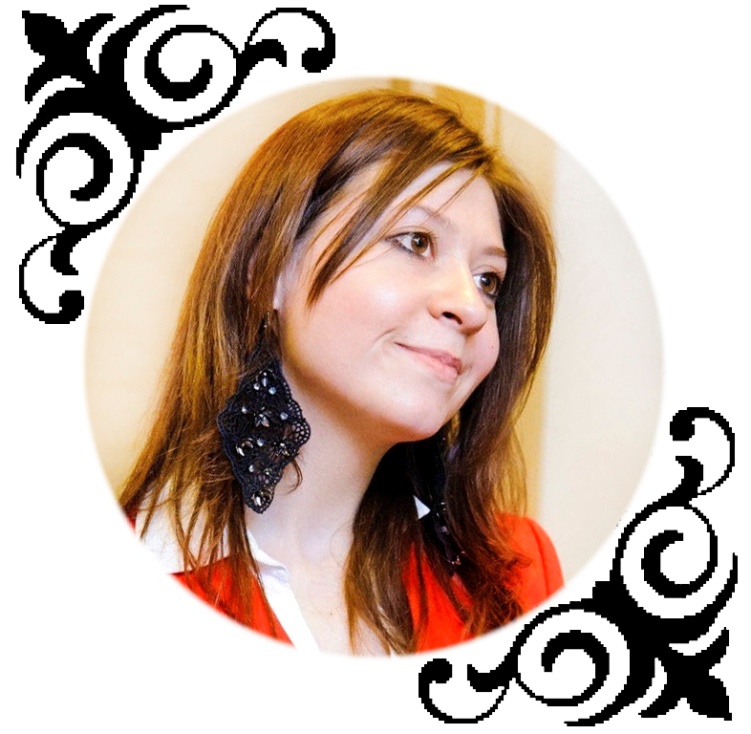 Добровольская Юлия Андреевна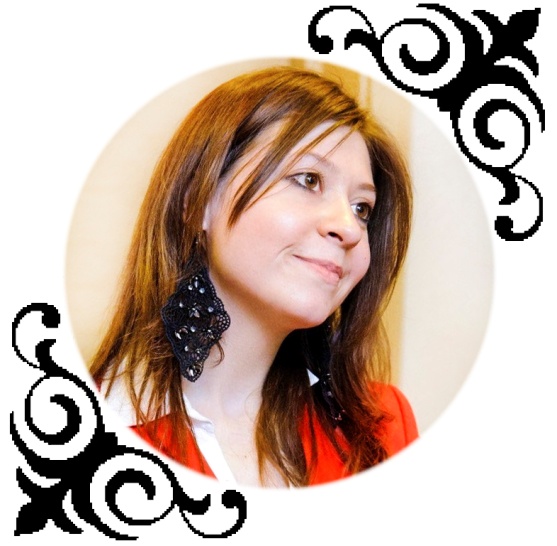 ФГАОУ ВПО «Уральский федеральный университет им. первого Президента России – Б.Н. Ельцина» Институт государственного управления и предпринимательства. Государственное и муниципальное управление, GR-технологии взаимодействия с органами власти. Магистратура - 2 курсЗам.директора по организационным вопросам, куратор мероприятий в Екатеринбурге и Свердловской области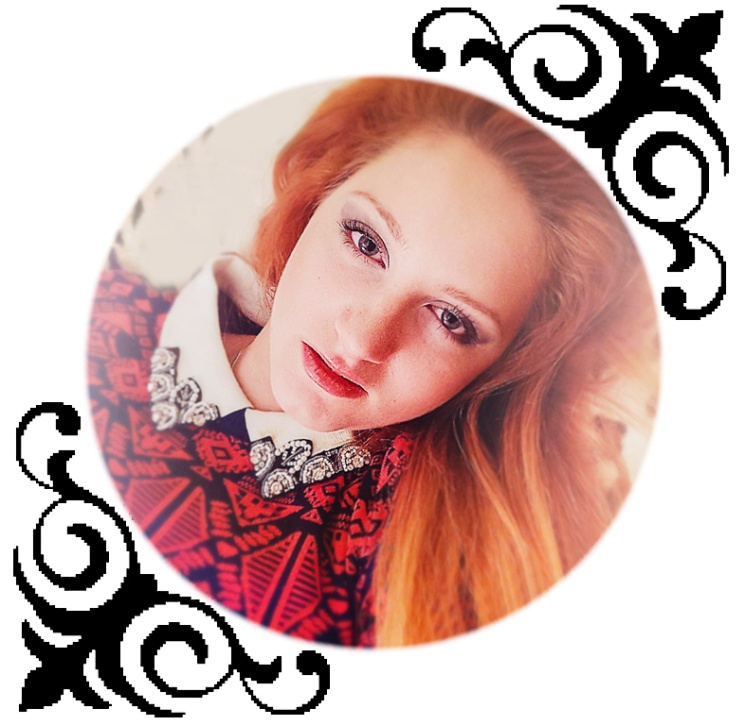 Конюхова Виктория ВалентиновнаФГАОУ ВПО «Уральский федеральный университет им. первого Президента России – Б.Н. Ельцина» Институт гуманитарных наук и искусств, Департамент журналистики. Бакалавриат - 3 курс  Арт-директор проектаЛобановская Ксения Дмитриевна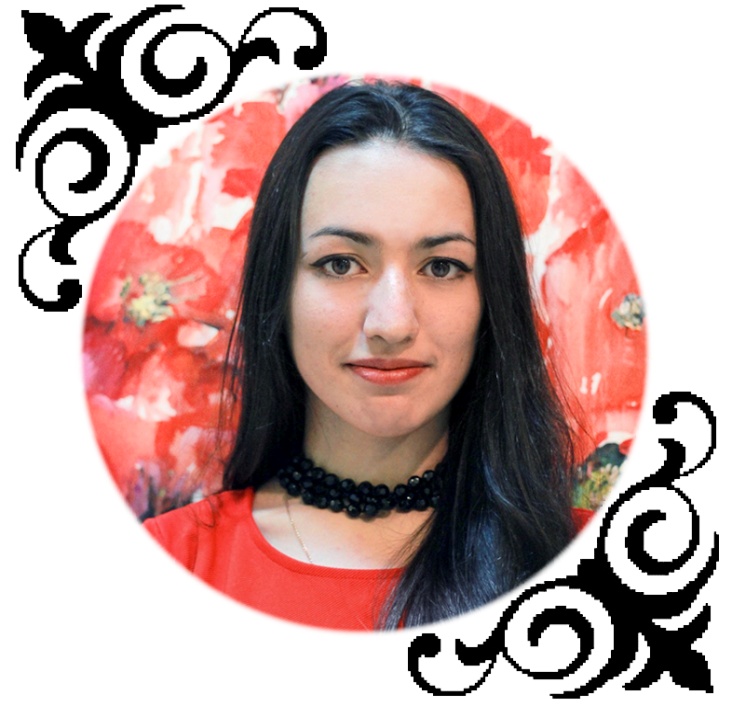 Закончила в 2015 г. ФГБОУ ВПО «Уральская государственная архитектурно-художественная академия» Институт урбанистики, Факультет прикладной информатики в архитектуре. Команда кураторов: Новочеркасск ( 3 человека), Пенза, Ставрополь, Волгоград, Махачкала, Саранск, Краснодар, Судак, Москва(участники- Ю.Бутово), Дергачи(поселок городского типа Саратовской области). ОПИСАНИЕ ПРОБЛЕМЫГод литературы в России напомнил общественности о традиционной для России социальной практике – чтения книг, о тех временах, когда чтение было ритуальным действом, почти медитативным. Век информации ускорил темп жизни основной массы населения. Сейчас чтение книги кажется более трудоемким процессом, просто потому что мозг привык потреблять законченные короткие сообщения. Такая тенденция отмечена также и у молодой части населения. Чтобы процесс чтения и культурная образованность стали привлекать внимание среднестатистического представителя молодежи необходимо адаптировать чтение книги для современного читателя.
Нельзя не отметить, что в настоящее время происходит трансформация привычного общества в медиа-сообщество. При мощном распространении интернета, способы потребления информации аудиториией несколько изменились. Сейчас мы наблюдаем поколение молодых людей, выросших бок о бок с потоком новостей в интернете и социальных сетях, в результате чего сформировалась определенная культура потребления информации.Таким образом, появились люди с «клиповым» или «твиттеровским» мышлением, в этой ситуации человеку проще усваивать короткую, емкую информацию, в результате сократилось потребление больших объемов текстов, в которых необходимо осмыслить материал. В то же время, нельзя не отметить, что  деятельность по вовлечению молодежи в Библиотеки и литературные чтения ведется, но этого недостаточно, чтобы просветить массового читателя.Если рассматривать массовую аудиторию интернета, то чтение для молодежи не входит в приоритетные задачи. Основным потребляемым источником информации для молодого поколения стали социальные сети.
Создание общероссийской акции подразумевает влияние на отдаленные участки аудиторий. Удивительно то, что небольшие, не центральные города больше остальных демонстрируют высокий уровень конкуренции и патриотизма молодежи. Включение участников со всех уголков нашей большой страны возможно именно благодаря медиа-технологиям.Тем не менее,  деятельность по популяризации чтения в социальных сетях практически не реализуется: существуют отдельные  специализированные сообщества, ориентированные на  отдельную категорию молодежи: высокообразованную и уже читающую. При этом вовлечения массовой аудитории в процесс чтения не происходит.Для привлечения внимания молодежи, стоит использовать те каналы связи, которые молодежь активно потребляет и в том формате, в каком ей будет интересно. Другими словами, популяризация чтения должна осуществляться доступными для молодежи средствами, с помощью медиа-технологий и социальных сетей.ОПИСАНИЕ ПРОЕКТАС 15 по 30 августа 2015 года  в 11 городах России прошла всероссийская онлайн-акция «Самый читающий город России», с целью популяризации культуры чтения на современных молодежных ресурсах. Акция состояла из несколько тематических мероприятий, формат которых предполагал обязательную интеграцию с социальными сетями: серии медиа-квестов в российских городах, всероссийский онлайн-флешмоб «#самыйчитающий», онлайн-игра «Школьное сочинение», деловая игра для юных корреспондентов Среднего Урала, Перми и Новосибирска.   Ключевым направлением акции стал медиа-квест, формат и содержание которого были специально разработаны  на основе современных медиа-тенденций и потребностей молодежной аудитории. В городах-участниках были сформированы команды от 5 до 21 участников. Примерив роли репортеров и исследователей, вовлекая молодежь своего города в выполнение заданий,  команде предстояло определить знания русской классики у населения, подготовить и разместить публикации в социальных сетях. За выполнение каждого задания были предусмотрены конкурсные баллы. Дополнительные баллы команды могли получить, участвуя в других мероприятиях акции: онлайн-игре «Школьное сочинение» и всероссийском онлайн-флешмобе «#самыйчитающий». Для участников онлайн-игры «Школьное сочинение» создавались конкурсные дневники сочинений, тема которых формировалась случайным образом – лучшие публикации размещались на молодежном портале sommedia.ru.   Для участия во флешмобе требовалось лишь иметь аккаунт в социальной сети VK.com, куда размещались фотографии читающих людей (фотографии  случайных встречных или креативные фотографии) со специальным хештегом акции #самыйчитающий. В составы команд вошли более 80  участников со всей России: Пензы, Ставрополя, Волгограда, Махачкалы, Краснодара, Екатеринбурга, Москвы(Ю.Бутово), Саранска, Судака, Новочеркасска и поселка Дергачи из Саратовской области.   Кроме того, в Свердловской области, в рамках 15 областных сборов юных корреспондентов Свердловской области, состоялась  деловая медиа-игра «Читающий город», участниками которой стали  120 участников со всей Свердловской области, а также Перми и Новосибирска. Таким образом, акция прошла  для молодежи 13 городов, большинство которых никогда не ассоциировались со званием «читающего города», в то же время одной из ключевых задач акции было привлечение внимания общественности к вопросу о возрождения России как читающей державы, через городские сообщества.   По итогам акции вышло 54 публикации в региональных и федеральных средствах массовой информации, размещено более 500 публикаций в социальных сетях, общий охват аудитории составил по примерным подсчет более 20000 человек, кроме того, при проведении акции были успешно апробирована технология «медиа-квест».3.1 Цели и задачи проекта Цель проекта – формирование  культуры чтения классической литературы в молодежной среде, путем использования ресурсного потенциала социальных сетей, разработки и внедрения интерактивных медиа-средств.Задачи проекта:Разработка и апробация медиа-технологий работы с молодежной аудиторией.Популяризация чтения классической литературы в молодежной среде;Формирование сообщества читающей молодежи в провинциальных городах и районах Российской Федерации.Привлечение внимания общественности к вопросу о возрождения России как читающей державы( через городские сообщества)Проведение информационной компании по популяризации чтения в  российских региональных и федеральных средствах массовой информации.3.2 Структура мероприятий проекта3.3 Этапы реализации проекта3.4 Результаты акцииКоличественные результаты акции:200 участников акции в составе команд медиа-квестов и деловой игры;54 публикации в средствах массовой информацииБолее 500 публикаций в социальных сетяхОхват читательской аудитории в социальных сетях составил по примерным подсчетам – 20000 человекОхвати аудитории в СМИ ( среднее количество просмотров) – 200 просмотров публикации.Качественные результаты акции:Сформировано сообщество читающей молодежи –   команды продвижения бренда читающих российских городов. В средствах массовой информации опубликованы материалы, транслирующие образ российских городов-участников акции в качестве флагманов российской культуры, носителей традиций чтения;Идея проведения акции нашла поддержку  у бизнес-сообщества и  представителей  муниципальных администраций: в Краснодаре, Пензе, Екатеринбурге и  Новочеркасске акция получила спонсорскую поддержку, кроме того в Новочеркасске обсуждается проект установки рекламного баннера «Новочеркасск – самый читающий город России» при въезде на территорию города.Итоговым документов акции стал отчет о публикациях в средствах массовой информации:Примечание:   Информация о реализации проекта на нашем портале: Медиа-квест «Самый читающий город России»http://sommedia.ru/pub/literatura/ulyibnis-gorodu-i-gorod-ulyibnetsya-tebe/http://sommedia.ru/pub/literatura/chtenie-nash-velikij-dar-govorit-vam-krasnodar/http://sommedia.ru/pub/literatura/vse-chitayut-no-ne-vse-priznayutsya/http://sommedia.ru/pub/literatura/vse-chitayut-no-ne-vse-priznayutsya/http://sommedia.ru/pub/literatura/samyij-chitayuschij-gorod-rossii-slovo-stavropolts/ 3.5 Бюджет проектаДетализированная смета расходовПРИЛОЖЕНИЕ №1«Примеры конкурсных заданий медиа-квеста»ПРИЛОЖЕНИЕ №2 «Список возможных тем сочинения»Лень у нас в характере? По мотивам произведений классикиТема счастья  в произведения классикиЛюбовная драма в произведениях классикиТема будущего в произведения классики«В мой век жестокий восславил я свободу»(А.С.Пушкин)…А на фиг..?- или драма русской интеллигенцииЛюбовь и долг в произведениях классикиГений и подмастерье в произведениях классикиПРИЛОЖЕНИЕ №3«Скриншоты онлайн-флешмоба»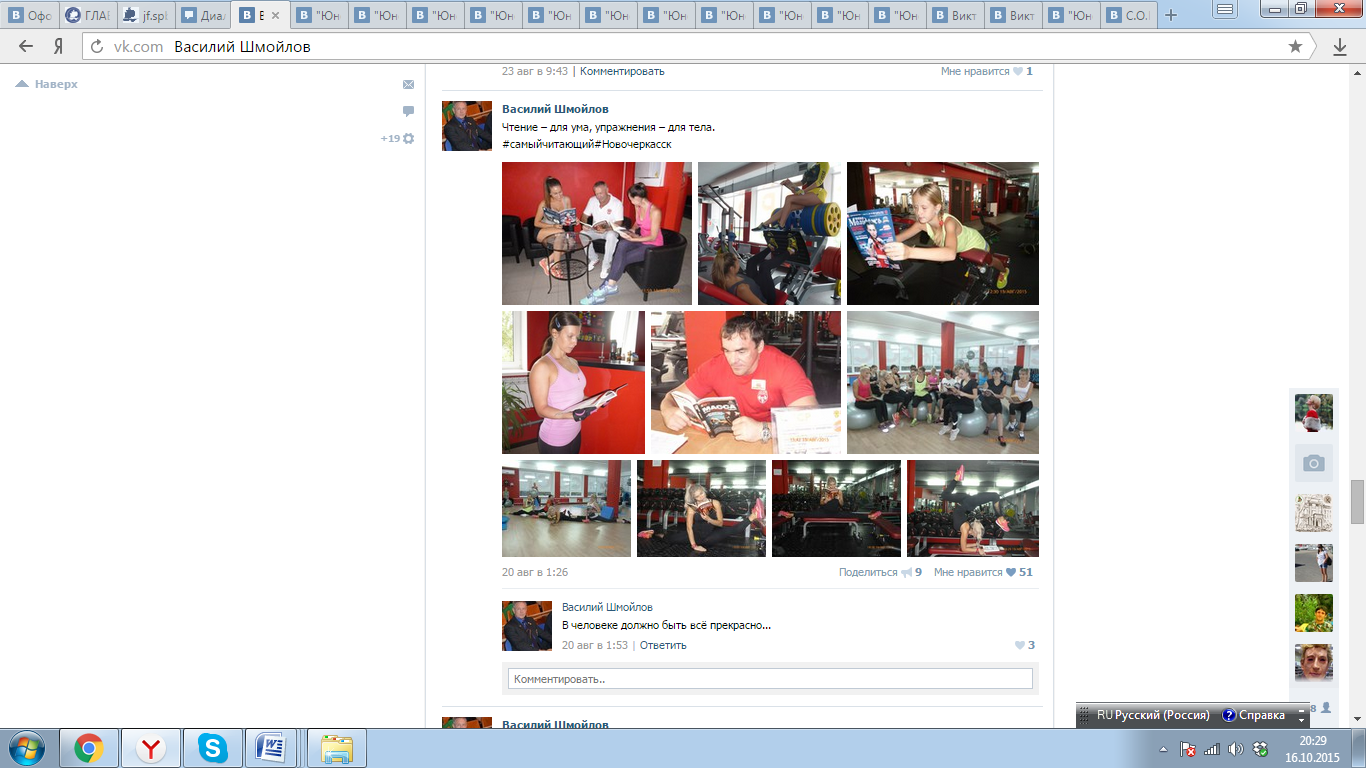 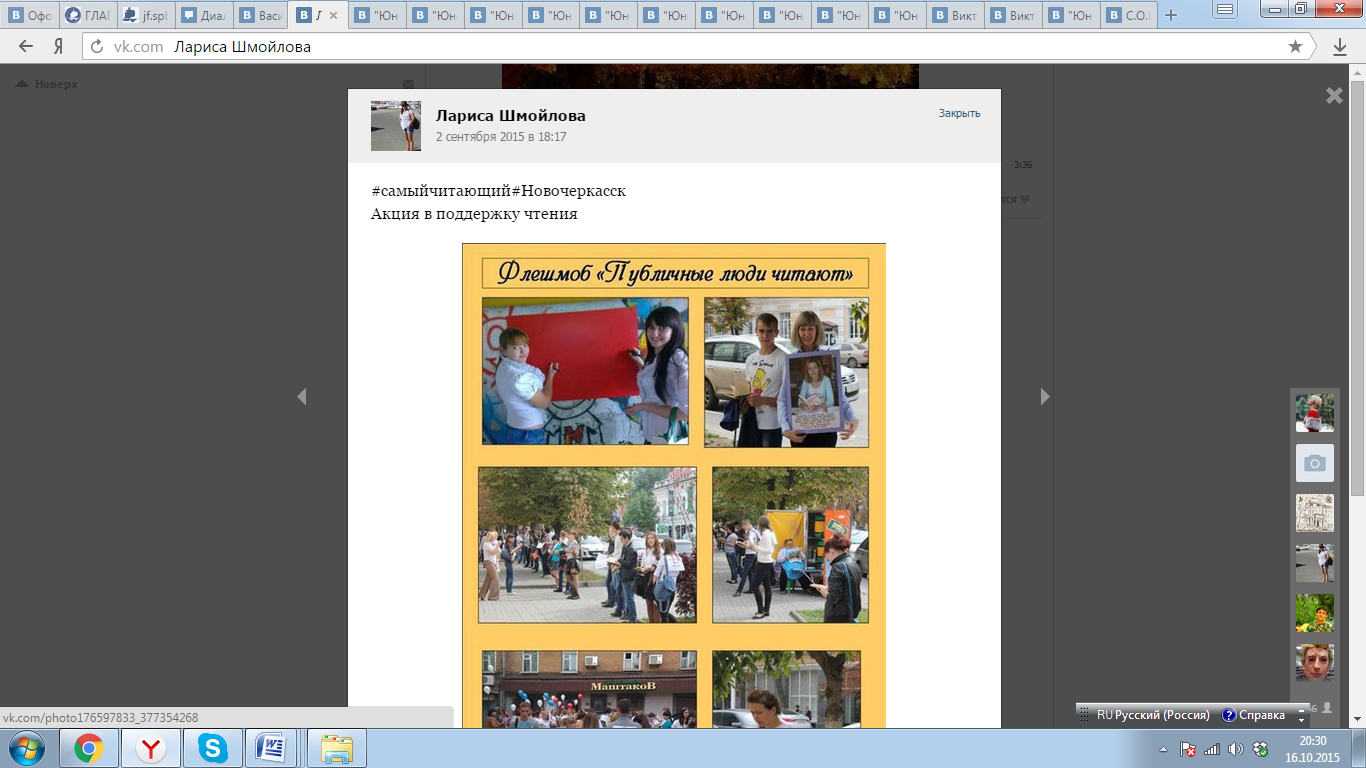 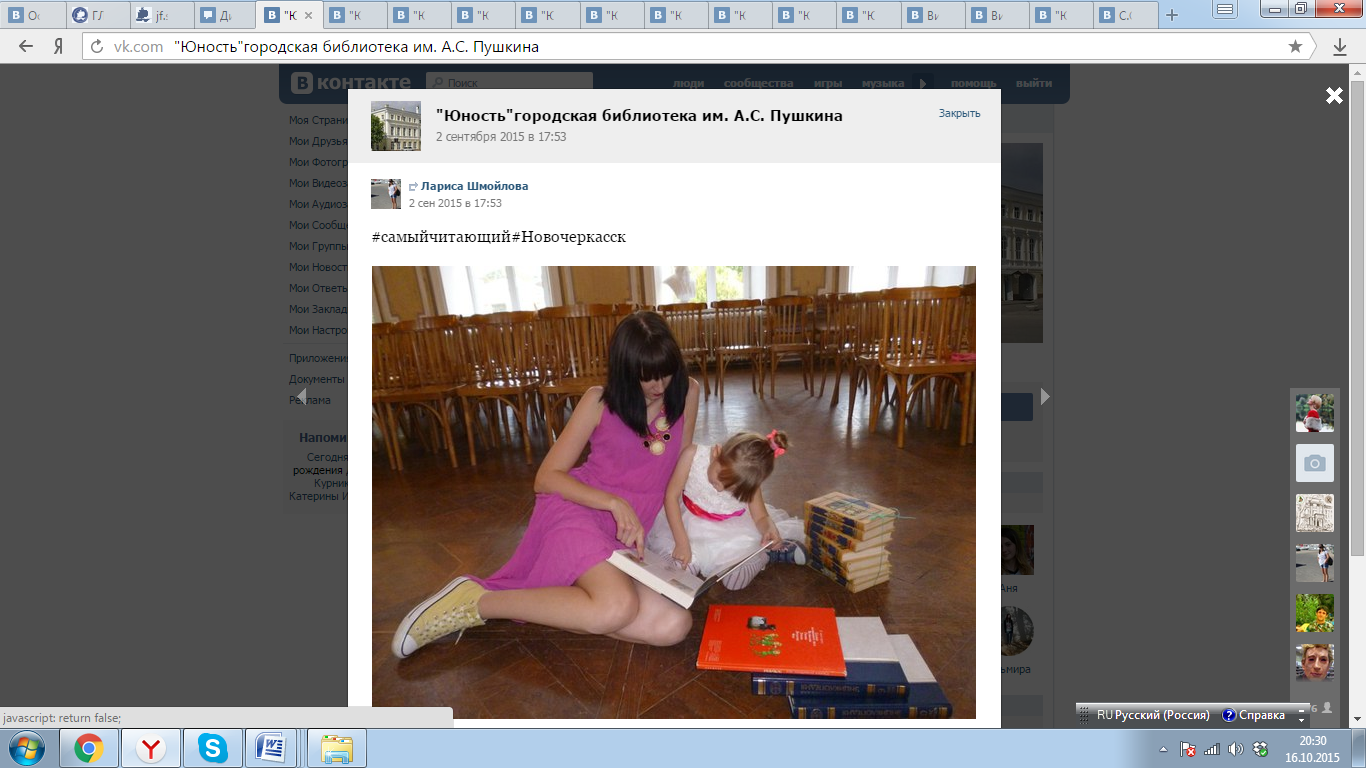 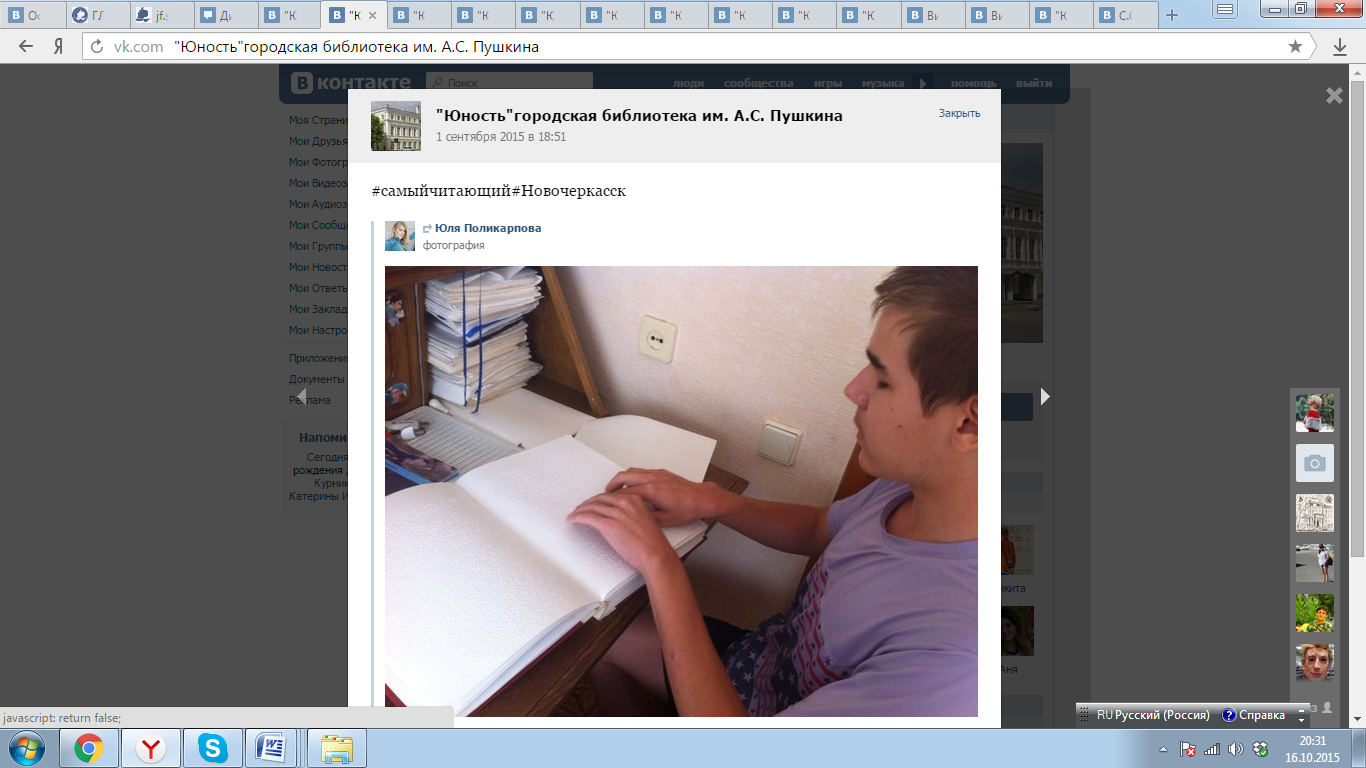 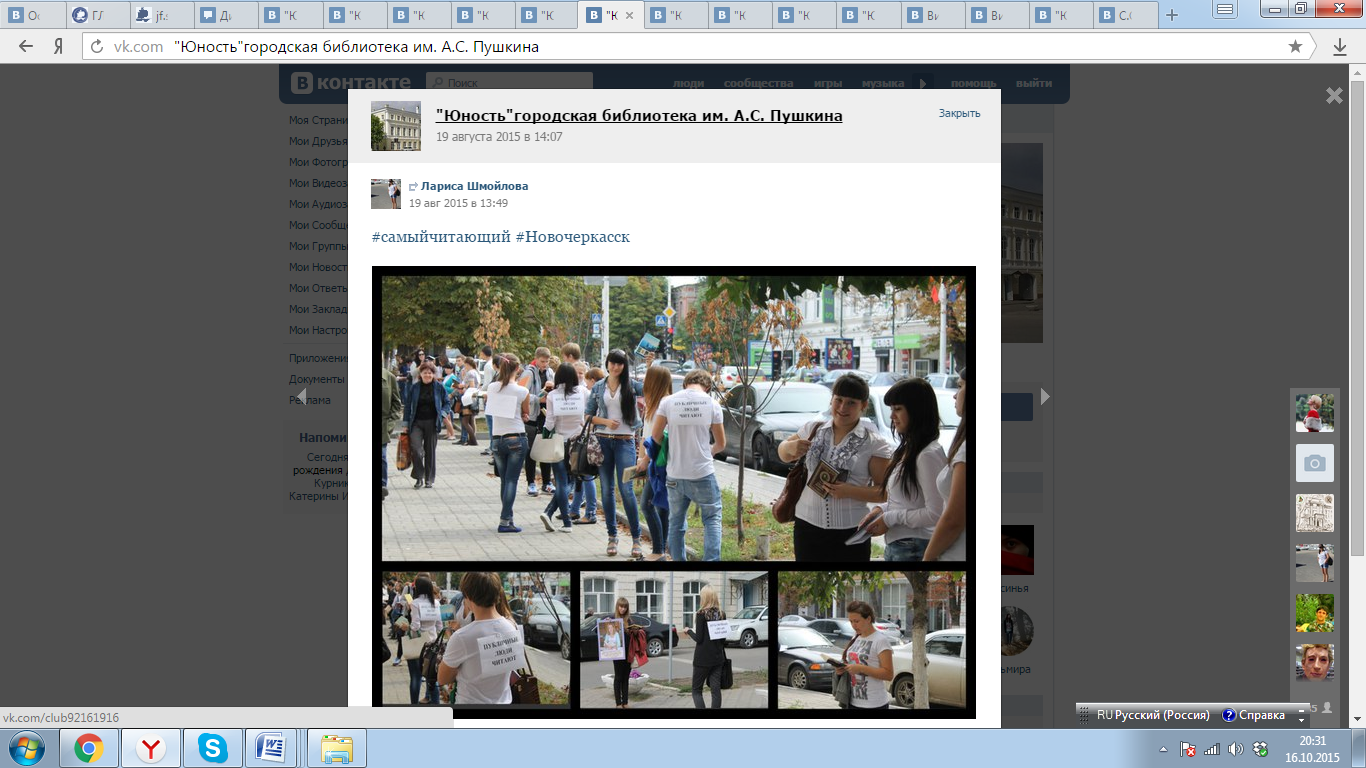 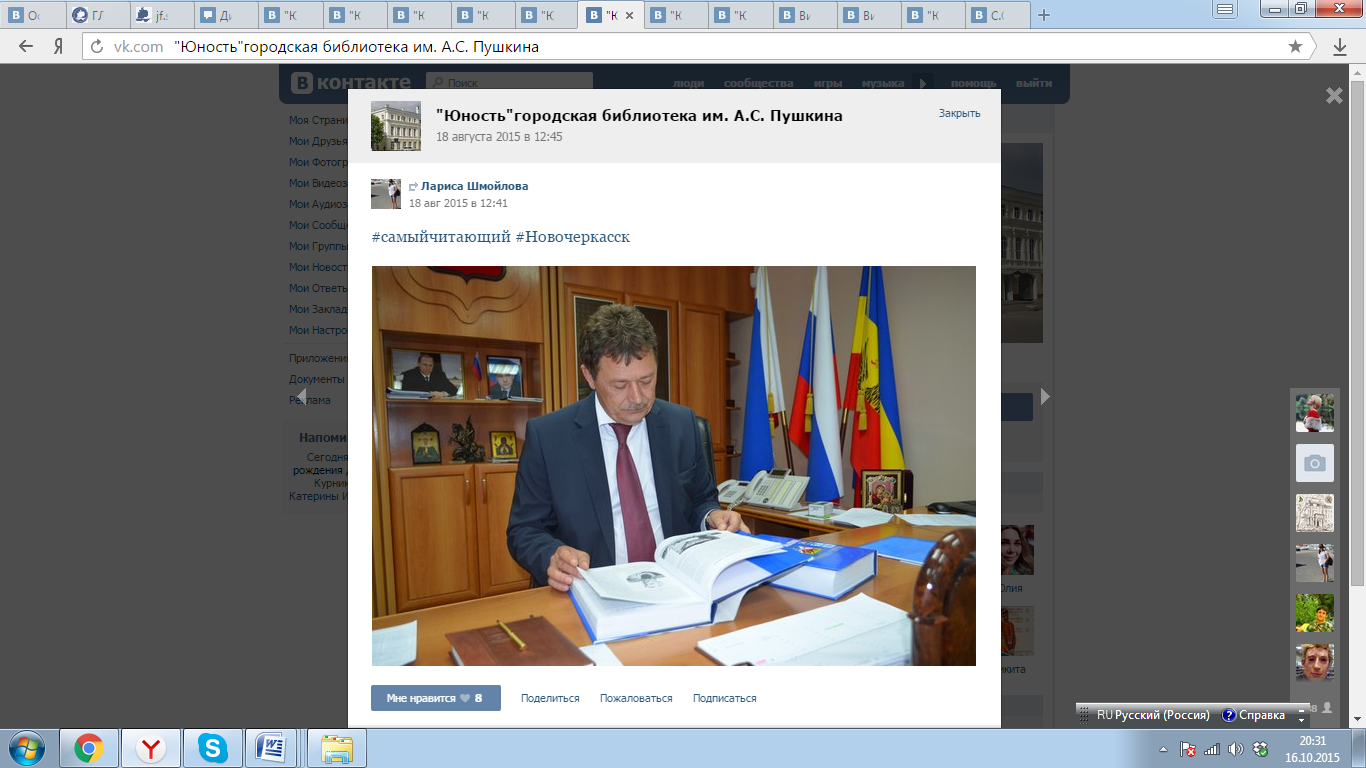 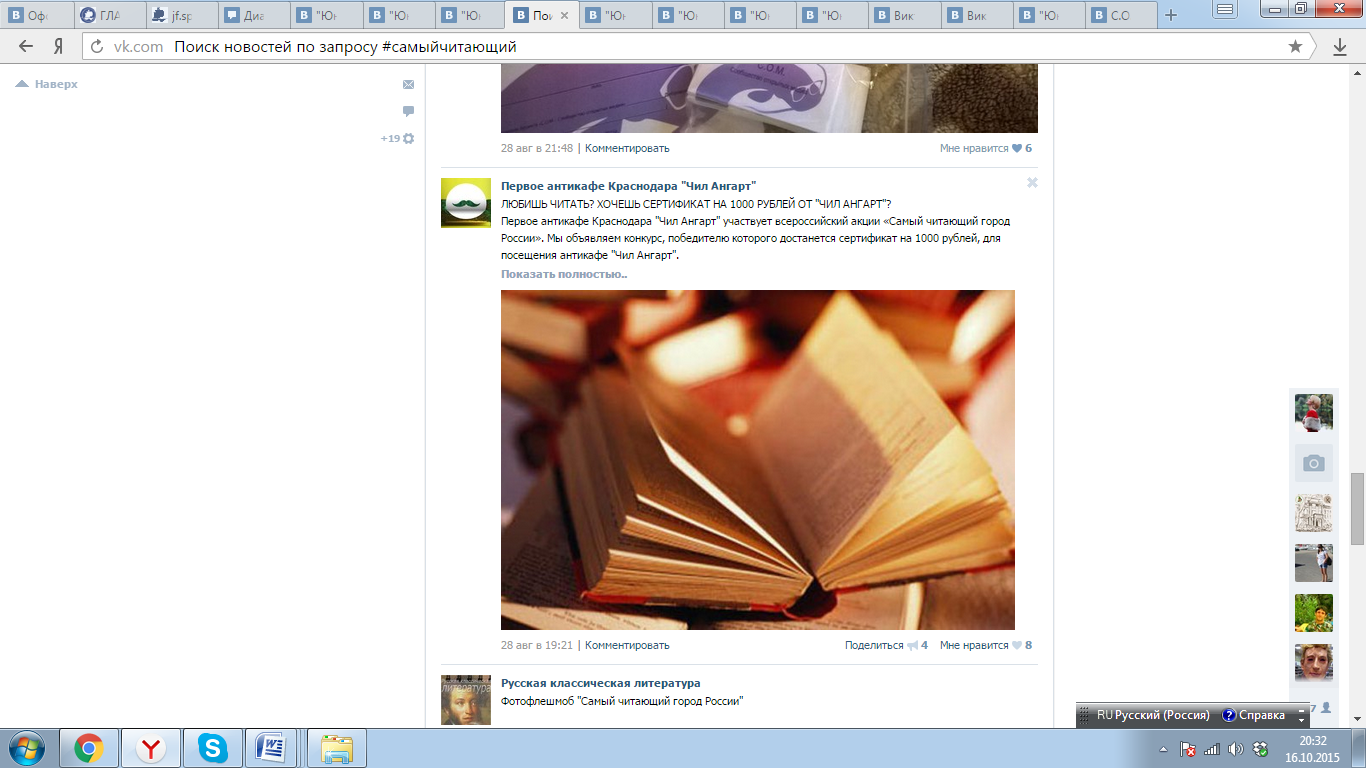 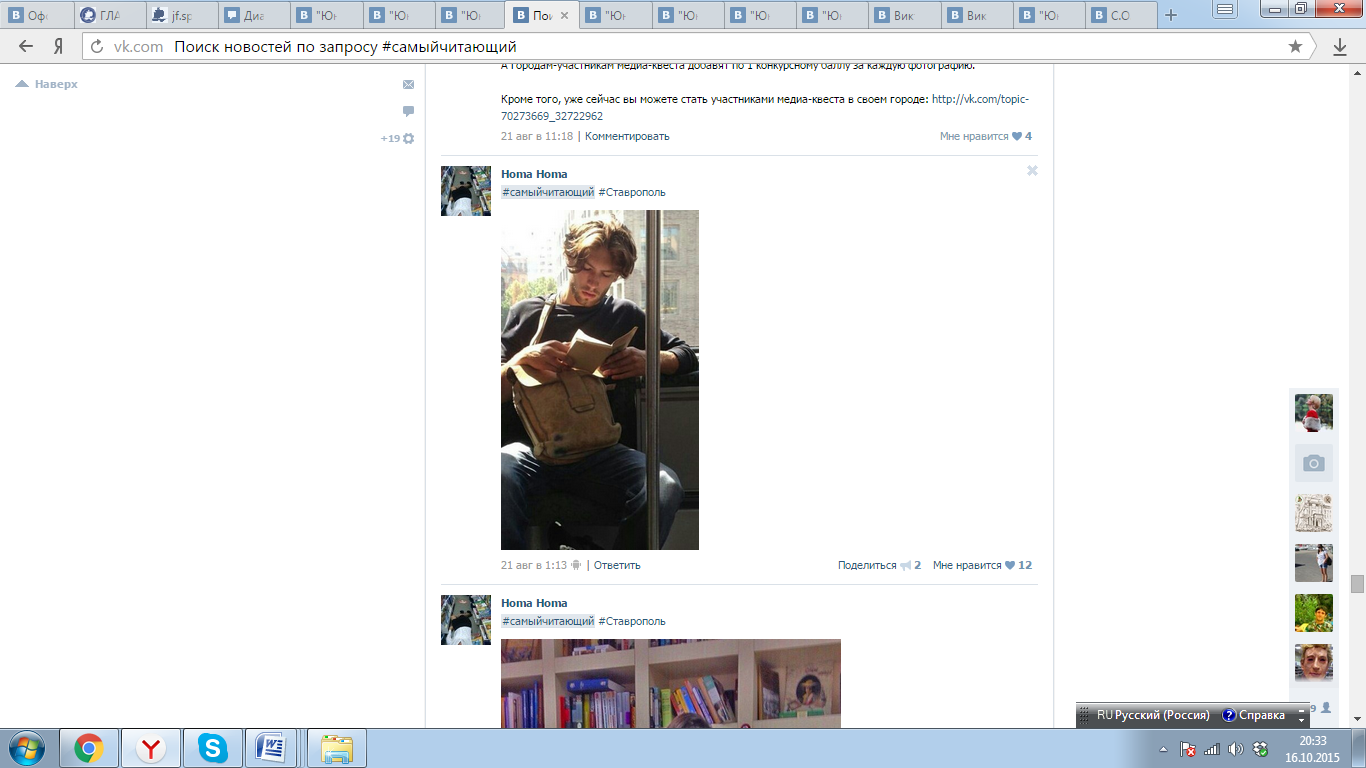 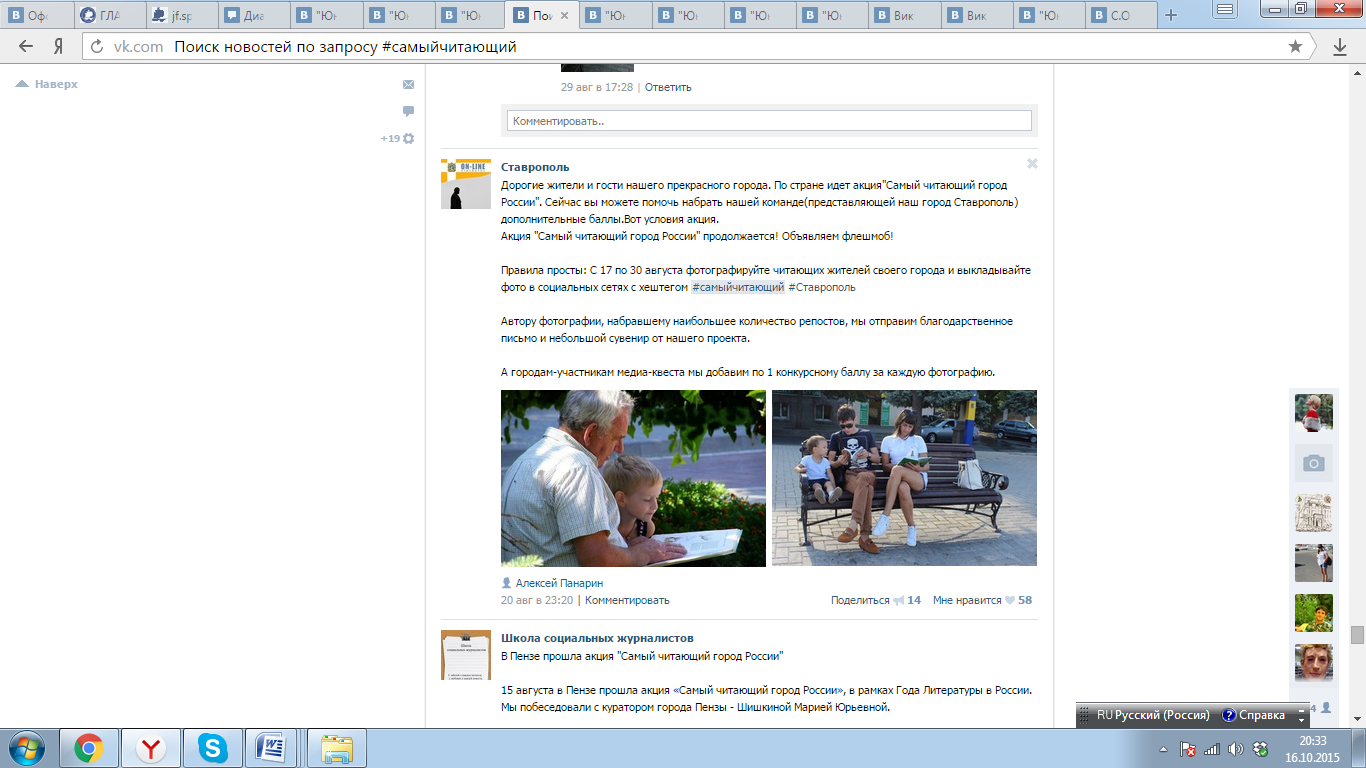 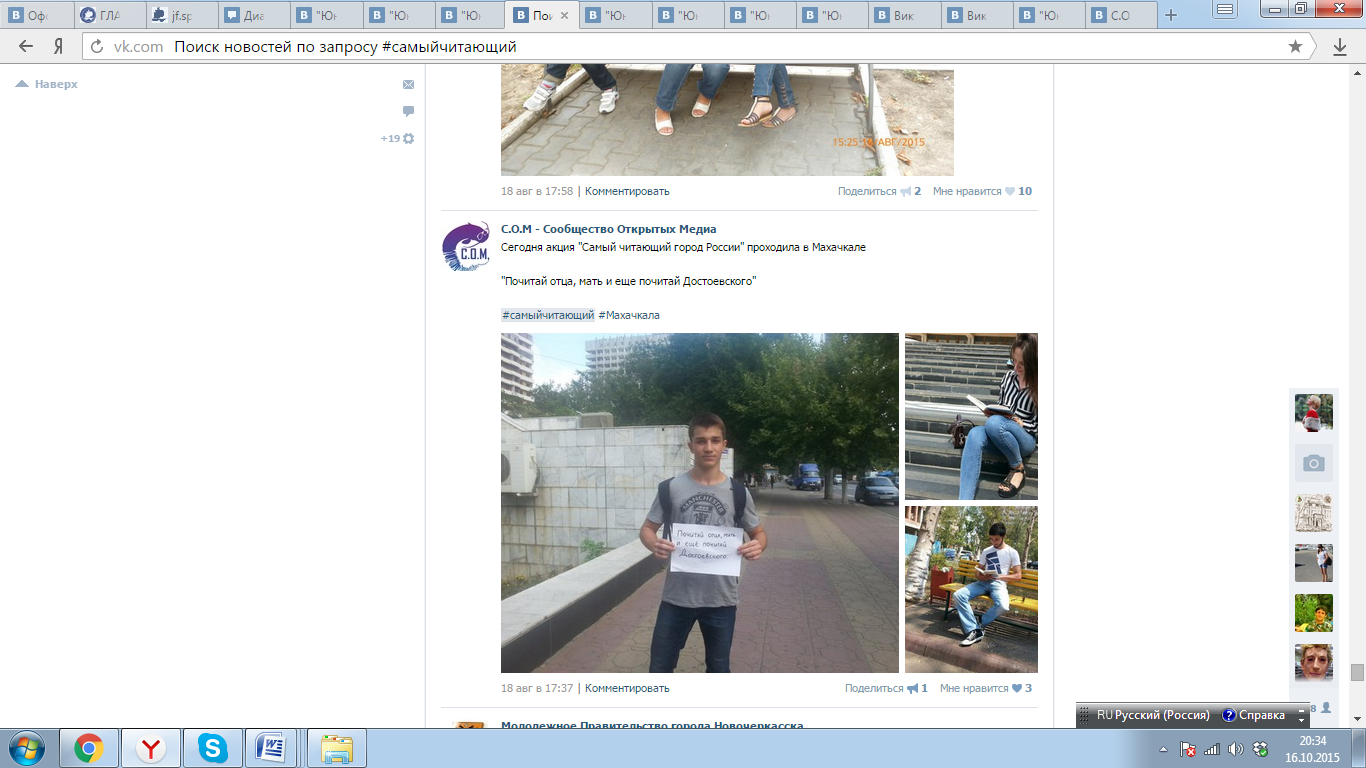 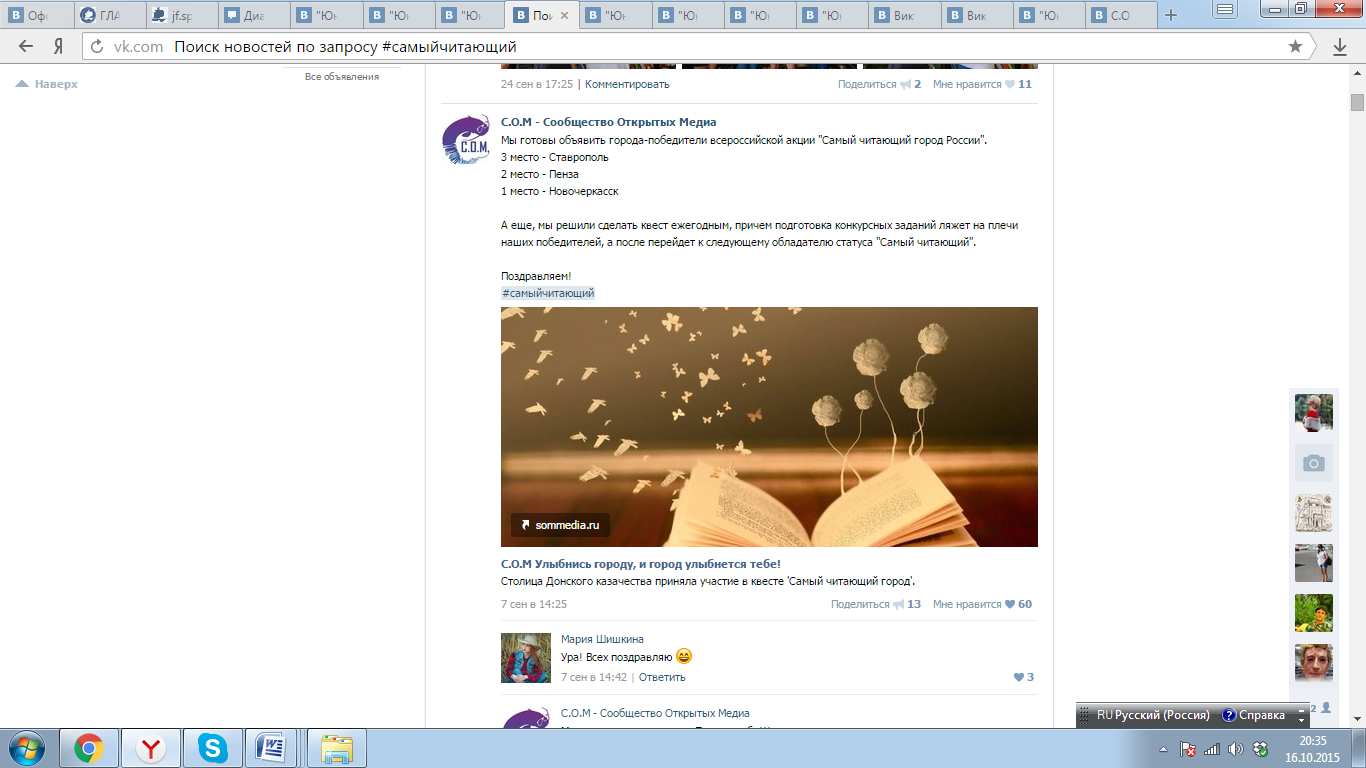 №ЭтапСроки (дд.мм.гг)Показатели реализации1Разработка и предтестирование медиа-технологии – молодежного медиа-квест27.08.201503.08.20151 публикация в электронном ресурсе(Пенза)  и 1 радиоэфир(Краснодар) по итогам  размещения информации в социальных сетях( измеряемый период – 1 сутки)2Размещение информации о планируемой акции на портале и оф. странице проекта sommedia.ru, старт регистрации кураторов  в муниципалитетах и участников проекта.03.08.2015Проведена рекламная кампания  акции в социальных сетях – охват аудитории более 5000 человек.  Утверждено 13 городов-участников.Утверждено проведение акции на  15 областных сборах юных корреспондентов «Хорошая погода»( Свердловская область)* по факту мероприятие имело статус межрегионального( Свердловская область, Пермь, Екатеринбург), его участниками стали 120 человек из числа молодежи.3Разработка  итогового сценарного плана и графика проведения мероприятий3.08.2015Подготовлены и опубликованы   на официальной странице проекта и региональных средствах массовой информации ( Пенза, Ставрополь, Новочеркасск, Екатеринбург, Москва(Ю.Бутово), страницах образовательных учреждений( Волгоград, Махачкала) официальные данные  по планируемым мероприятиям акции4Проведение информационной кампании в социальных сетях, взаимодействие со средствами массовой информацииЭтап 1: 3.08.2015-10.08.2015Этап 2:15.08.2015-28.08.2015Этап 3:30.08.2015-20.09.2015Информация об акции опубликована  на информационных ресурсах образовательных учреждений и/или средствах массовой информации в каждом муниципалитете-участнике акции.Общее количество публикаций в открытых источниках( без учета публикаций в социальных сетях) – 60 публикаций.5Проведение серии онлайн-совещаний с кураторами муниципалитетов по вопросу организации и проведения акцииЭтап 1:10.08.2015-14.08.2015Этап 2:16.08.2015-27.08.2015Сформированы организационные комитеты и команды медиа-квестов в каждом муниципалитете-участнике акции6Реализация онлайн-игры  «Школьное сочинение» с использование специального модуля на портале sommedia.ru, в рамках которого участник получает в случайном порядке тему сочинения по классической литературе05.08.2015-30.08.2015Функционирует специальный блок на сайте sommedia.ru10 опубликованных сочинений;42 пользователей, получивших доступ к игровому блоку.7Проведение онлайн флешмоба «#самыйчитающий» в социальной сети VK.com13.08.2015-30.08.2015Опубликовано более 500 пользовательских фотографий (публикаций)участников флешмоба.Охват аудитории – более 20000 человек в 11 муниципалитетах.(  расчет суммарного количества читателей страниц и сообществ, в которых размещены фотографии и процент пользовательского одобрения( «мне нравится» - более 2000)8Проведение  серии медиа-квестов в муниципалитетах15.08.201530.08.201511 медиа-квестов в 11 муниципалитетах, 80 участников в командах9Проведение деловой игры «Читающий город» на 15 областных сборах юных корреспондентах Свердловской области30.05.2016120 участников из Свердловской области, Перми и Новосибирска10Подведение итогов акции: рассылка сертификатов участников и благодарственных писем участникам и кураторов медиа-квеста «Самый читающий город России»; составление медиа-отчета о проведении акции1.09.2015-10.09.2015200 участников акции в составе команд медиа-квестов и деловой игры;54 публикации в средствах массовой информацииБолее 500 публикаций в социальных сетяхОхват читательской аудитории в социальных сетях составил по примерным подсчетам – 20000 человекОхвати аудитории в СМИ ( среднее количество просмотров) – 200 просмотров новости.№Наименование СМИХарактеристика СМИ(форма, тираж, аудитория)Дата выходаГиперссылкаФедеральные средства массовой информации и интернет-порталыФедеральные средства массовой информации и интернет-порталыФедеральные средства массовой информации и интернет-порталыФедеральные средства массовой информации и интернет-порталыФедеральные средства массовой информации и интернет-порталы1Вести.ruСайт федерального средства массовой информации – «Вести.ru»VESTI.RU - совместный проект ТК "Россия 1" , ТК "Россия 24" и Дирекции интернет-сайтов ВГТРК. Существует с февраля 2002 года.Аудитория – более 12 миллионов7.09.2015http://www.vesti.ru/doc.html?id=26613572REN-TVCайт Федеральной телекомпании11.09.2015http://ren.tv/novosti/2015-09-11/stavropol-odin-iz-samyh-chitayushchih-gorodov-rossii3RSUTERSUTE – независимый интернет-проект, ориентированный на самые важные социально-экономические новости России и зарубежья.10.09.2015http://rsute.ru/raznoe/33950.html4Глас народаИнтернет-газетаФедеральные новости10.09.2015http://glasnarod.ru/rossiya/stavropolskij-kraj/28005-stavropol-voshel-v-trojku-samyx-chitayushhix-gorodov-rossii5Российская ассоциация электронных библиотекСайт Российской ассоциации электронных библиотек10.09.2015http://www.aselibrary.ru/press_center/digital_resources49/6696/6Дважды дваСайт Федерального медиа-холдинга10.09.2015http://2x2.su/rest/news/v-rossii-opredelili-troyku-samyh-chitayuschih-goro-82646.html7Новые новостиИнформационный портал Главные новости . 
Последние новости Украины и России.09.09.2015http://www.talks.su/news/akciya-samiy-chitayuschiy-gorod-rossii-priurochena-k-godu-20150909/8МангазеяФедеральное Информационное агентство8.09.2015http://www.mngz.ru/russia-world-sensation/1381663-penza-stala-odnim-iz-samyh-chitayuschih-gorodov-chto-berut-v-knizhnyh-magazinah.htmlСвердловская областьСвердловская областьСвердловская областьСвердловская областьСвердловская область9Областная газета(Свердловская область)Сайт официального издания – Областная газета Свердловской области10.08.2015http://www.oblgazeta.ru/news/7264/10E-TVЕкатеринбургский интернет-каналСМИ телеканала "ЕКАТЕРИНБУРГ-ТВ" Свидетельство о регистрации СМИ Эл № ТУ66-01237 от 30.10.2013г. выдано Управлением Федеральной службы по надзору в сфере связи, информационных технологий и массовых коммуникаций по Уральскому федеральному округу.10.08.2015http://ekburg.tv/novosti/obshhestvo/ekaterinburzhcev_ispytajut_na_znanie_knig?pagePopular=311It’s my cityПопулярный молодежный интернет-порталПост продублирован в социальных сетях. Группа vk – более 10000 пользователей.10.08.2015http://itsmycity.ru/ekbdaily/6075/2105/12Областная газетаСайт официального издания – Областная газета Свердловской области7.09.15http://www.oblgazeta.ru/news/7858/Краснодарский крайКраснодарский крайКраснодарский крайКраснодарский крайКраснодарский край13Екаетеринодар.руЕкатеринодар.ру –городской портал о городе Краснодар и его жителях.Ежемесячно сайт посещают 50 000 человек, которые просматривают до 300 000 страниц. Основная часть посетителей - жители Краснодарского края.19.08.2015http://ekaterinodar.ru/news/Yuga:Giteli_Krasnodara_stanut_uchastnikami_aktsii_Samiy_chitayushchiy_gorod_Rossii.html14ГТРК «Кубань»Сайт, объединяющий компании Россия-1, Россия-2, Радио России,Россия Культура, Вести Кубань,Вести FM.Обладатели множества наград, в том числе неоднократно ТЭФИ.http://kubantv.ru/dostizhenija/29.08.2015http://kubantv.ru/kultura-kuban/119665-krasnodar-boretsia-za-zvanie-samogo-chitaiushchego-goroda/15Кубанский репортерСайт союза журналистов Краснодарского края
г.Краснодар20.08.15http://s-kub.ru/szhr-2/id-krasnodarcy-primut-uchastie-v-akcii-samyj-chitayushhij-gorod-rossii/Ростовская областьРостовская областьРостовская областьРостовская областьРостовская область16Авторадио НовочеркасскАвторадио Новочеркасск12.08.2015Запись эфира: http://vk.com/sommedia?w=wall-70273669_80717Новочеркасск.netГородской портал НовочеркасскаСреднесуточное количество посетителей – 5000 человек.Количество просмотров – 300000.Данные на основе статистики, представленной на сайте.17.08.2015http://novocherkassk.net/news/2015/08/24189-15-novocherkascev-prisoedinilis-k-akcii-samyy-chitayushchiy-gorod/18Новочеркасск.netГородской портал НовочеркасскаСреднесуточное количество посетителей – 5000 человек.Количество просмотров – 300000.Данные на основе статистики, представленной на сайте.17.08.2015http://novocherkassk.net/news/2015/08/24133-pyat-zhiteley-novocherkasska-uzhe-prinyali-uchastie-v-literaturnom-konkurse/19Новоград.руГородской портал города Новочеркасскаhttp://novochgrad.ru/now/smi/type/capital/sub_type/news/id/13741.html20DonDayИнформационный портал DonDay-novocherkassk.ru – это оперативные и достоверные новости города Новочеркасска. Является интернет-проектом редакции газеты «Все грани полезного в Блокноте».07.09.2015http://donday-novocherkassk.ru/novocherkassk-priznan-samym-chitayuschim-gorodom-rossii.html21Новочеркасск.netГородской портал НовочеркасскаСреднесуточное количество посетителей – 5000 человек.Количество просмотров – 300000.Данные на основе статистики, представленной на сайте.09.09.2015http://novocherkassk.net/lavochka/2015/09/самый-читающий-город-россии/22Ерш-НовочеркасскИнтернет-портал Новочеркасска. Новости города, области, России и мира.08.09.2015http://www.ruffnews.ru/novocherkassk/Novocherkassk-zanyal-pervoe-mesto-v-aktsii-Samyy-chitayuschiy-gorod-Rossii_9066Пензенская областьПензенская областьПензенская областьПензенская областьПензенская область23Penzainform.ruПензенское информационное агенство10.08.2015http://www.penzainform.ru/news/culture/2015/08/10/penza_poboretsya_za_zvanie_samogo_chitayushego_goroda_rossii.html24Пенза.365.ruИнформационно-развлекательный портал города Пензы7.09.2015http://penza365.ru/novosti/penza-zanyala-vtoroe-mesto-v-akcii-sam/25Пенза-прессСетевое издание «Информационное агентство «Пенза-пресс7.09.2015http://www.penza-press.ru/lenta-novostey/83760/penza-zanyala-2-mesto-v-akcii-samyj-chitayucshij-gorod-rossii26Пенза-прессСетевое издание «Информационное агентство «Пенза-пресс7.09.2015http://www.penza-press.ru/lenta-novostey/83775/aktivistka-iz-penzy-rasskazala-ob-uchastii-v-akcii-samyj-chitayucshij-gorod27Спутник НовостиСайт  размещает новости с других СМИ.  Учредителем сайта выступает «Ростелеком»07.09.2015http://news.sputnik.ru/privolzhsky-fo/5c7b29efdd9d7a4a1fdda38c8728f6d2db791c1228ГТРК-ПензаРоссия- 1 ПензаСайт, объединяющий компании Россия-1, Россия-2, Радио России,Россия Культура, Вести Пенза,Вести FM.Обладатели множества наград, в том числе неоднократно ТЭФИ.07.09.2015http://penza.rfn.ru/rnews.html?id=329409&cid=729ГТРК-ПензаРоссия- 1 ПензаСайт, объединяющий компании Россия-1, Россия-2, Радио России,Россия Культура, Вести Пенза,Вести FM.Обладатели множества наград, в том числе неоднократно ТЭФИ.07.09.2015http://penza.rfn.ru/rnews.html?id=345529Телевизионный сюжет30Интеллектуальный кофеЛитературный Интернет-журнал, в котором можно прочитать интересные статьи, художественные произведения, ознакомиться с литературными новостями г. Ижевска.11.09.2015http://icoffee.unatlib.ru/?p=203431Русская планета«Русская планета» — это информационно-аналитический проект. Его цель — информирование общества о сути происходящих событий и выстраивание конструктивного диалога между обществом и представителями власти.10.09.2015http://rusplt.ru/region-news/penza/penza-zanyala-vtoroe-mesto-v-aktsii-samyiy-chitayuschiy-gorod-rossii-427808/32Pravda-news.ruИЦ «Пензенская правда»Государственное автономное учреждение Пензенской области «Информационный центр «Пензенская правда» — это:Объединенная редакция трех изданий, состоящая из 20 журналистов.
Три издания, суммарный недельный тираж которых составляет около 500 тысяч экземпляров.11.09.2015http://pravda-news.ru/topic/62088.htmlСТАВРОПОЛЬСТАВРОПОЛЬСТАВРОПОЛЬСТАВРОПОЛЬСТАВРОПОЛЬ33Ставропольский край. Портал  органов государственной властиМинистерство энергетики, промышленности и связи Ставропольского края9.09.2015http://www.stavregion.ru/news/2015/09/09/stavropol-voshel-v-trojku-samyh-chitayushih-gorodo/34Ставрополь плюсИнформационный портал9.09.2015http://www.stavplus.ru/novosti/stavropol/item/5805-stavropol-priznali-samym-chitayushchim-gorodom-rossii.html35Сайт СтаврополяИнформационный портал: новости Ставрополя и Ставропольского края9.09.2015http://news.1777.ru/27457-stavropol-v-troyke-samyh-chitayuschih-gorodov-rossii.html36БлокнотИнформационный порталНа сайте зарегистрировано 3779 пользователей9.09.2015http://bloknot-stavropol.ru/news/stavropol-voshel-v-troyku-samykh-chitayushchikh-go-62816237БлокнотИнформационный порталНа сайте зарегистрировано 3779 пользователей9.09.2015http://bloknot-novocherkassk.ru/news/novocherkassk-priznan-samym-chitayushchim-gorodom--63078238Комсомольская правдаФедеральное СМИ – сайт газеты «Комсомольская правда»9.09.2015http://www.stav.kp.ru/online/news/215894539pobeda26.ruПатриотический портал Ставропольского края9.09.2015http://pobeda26.ru/novosti/stavropol-byil-priznan-odnim-iz-tryox-samyix-chitayushhix-rossijskix-gorodov40Regnum.ruФедеральное информационное агенство9.09.2015http://www.regnum.ru/news/cultura/1966683.html41Городской телеграфИнтернет-сайта города Ставрополя9.09.2015http://kmv.gorodskoitelegraf.ru/zhizn/7350-stavropol-zanyal-trete-mesto-v-spiske-samyh-chitayuschih-gorodov-rossii.html42Говорун26.ruМежрегиональный информационный ресурсGOVORUN26.RU GOVORUN26.RU это - новости, аналитика, мнения о жизни города Пятигорска, Кавказских минеральных вод, Ставропольского края, Северо-Кавказского федерального округа, России и мира.10.09.2015http://govorun26.ru/news/1008343Ставропольская правдаГазета «Ставропольская правда» - общественно-политическая газета Ставропольского края.Издается с 1917 года.Первой из СМИ Ставропольского края представлена электронной версией в сети Интернет: www.stapravda.ru.Тираж на 01.08.2012 г.: 10 094 экз..Единственная газета Ставропольского края, в которой факт публикации местных законодательных актов придает им юридическую силу.Формат - А-2.Дни выхода - 4-5 раз в неделю (вторник, пятница - не менее 8 полос, среда, четверг, суббота - не менее 4 полос).15.09.2015http://www.stapravda.ru/20150915/stavropol_v_troyke_samykh_chitayuschikh_gorodov_rossii_88029.html44Ставропольские губернские ведомостиИнтернет-газета Ставропольского края16.09.2015http://www.guberniya.ru/content.php?fun=1&raz=917&id=19957ДРУГОЕДРУГОЕДРУГОЕДРУГОЕДРУГОЕ45Твой город ПсковТВОЙ ГОРОД Псков - это информационный портал на русском языке, предоставляющий оперативную информацию о событиях, происходящих в мире.10.09.2015http://tvoygorodpskov.ru/2015/09/7652-akciya-samiy-chitayuschiy-gorod-rossii-priurochena-k-godu.html46Интернет-газета "KRASNEWS.COMКрасноярские новости"KRASNEWS.COM – новостной портал Красноярского края.10.09.2015http://krasnews.com/world/60473/47-54Надем.рФNaDem — сайт бесплатных объявлений.Новостной раздел сайт направлен на освещение  федеральных новостей социальной тематики.2.08.201527.08.2015Серия  из 8-ми материалов по акции (включая интервью с кураторами по городам)http://надэм.рф/news/mir_vokrug_tebja/v_penze_proshla_akcija_samyj_chitajushhij_gorod_rossii/http://надэм.рф/news/mir_vokrug_tebja/sudak_gotovitsja_k_akcii_samyj_chitajushhij_gorod_rossii/http://надэм.рф/news/mir_vokrug_tebja/ekaterinburg_gotovitsja_k_akcii_samyj_chitajushhij_gorod_rossii_/http://надэм.рф/news/mir_vokrug_tebja/novocherkassk_gotovitsja_k_akcii_samyj_chitajushhij_gorod_rossii/http://надэм.рф/news/mir_vokrug_tebja/v_stavropole_proshla_akcija_samyj_chitajushhij_gorod_rossii/http://надэм.рф/news/mir_vokrug_tebja/v_trekh_goroda_uspeshno_proshla_akcija_samyj_chitajushhij_gorod_rossii/http://надэм.рф/news/mir_vokrug_tebja/v_saranske_proshla_akcija_samyj_chitajushhij_gorod_rossii/http://надэм.рф/news/mir_vokrug_tebja/kakoj_gorod_samyj_chitajushhij_v_rossii/№ п/пСтатья расходовСтоимость (план), руб.Стоимость (факт), руб.Подтверждающий документ1Сертификаты участникам медиа-квеста  «Самый читающий город России» г. Пенза5000520Товарный чек2Сертификаты участникам медиа-квеста «Самый читающий город России» г. Новочеркасск5000676Товарный и кассовый чеки3Сертификаты участникам медиа-квеста «Самый читающий город России» г. Ставрополь5000120Товарный чек4Сертификаты участникам медиа-квеста «Самый читающий город России»  п. Дергачи5000140Товарный чек5Полиграфическая продукция для проведения медиа-квеста и деловой игры в  Свердловской области           (визитки, мини-блокноты, сертификаты)60004550Товарный чек6Работа по продвижению сайта: Технический аудит сайта и продвижение целевых страниц акции50000Договор и Акт выполненных работ7Разработка дизайна макетов рекламно-полиграфической продукции20000Договор и Акт выполненных работИтого:                                                                                Запланировано  19000 руб.                                                                                            Использовано 10556руб.Итого:                                                                                Запланировано  19000 руб.                                                                                            Использовано 10556руб.Итого:                                                                                Запланировано  19000 руб.                                                                                            Использовано 10556руб.Итого:                                                                                Запланировано  19000 руб.                                                                                            Использовано 10556руб.Итого:                                                                                Запланировано  19000 руб.                                                                                            Использовано 10556руб.№Рабочее названиеОписание заданияВремя выполнения заданияИнструкция для куратораОценка1Тайная книгаЗашифровано 10 названий книг. Задача команды попросить отгадать названия книг первых встречных 10 человек из числа  молодежи. Одна загадка задается только один раз одному человеку, в случае если участник не справляется с заданием, балл не начисляется, а следующему участнику задается другая загадка.15 минутСледить за   порядком выполнения задания.  По окончанию задания отправить список ответов в общий чат. Время отправления  ответа считается временем завершения задания.   Загадки будут отправлены  перед выполнением задания.Оценивается количество правильных ответов . 1 ответ- 1 балл.Дополнительные 0,5 балла дает указание автора произведения2.ФоточтениеНеобходимо сделать за 20 минут как можно больше фотографий людей, читающих книги в общественных местах, узнать  имя читающего, название книги и автора. Фотографии размещаются в социальных сетях с хештегами # самыйчитающий #Название города30 минут.Куратор может разделить команду на время выполнения этого задания. Куратор  пишет в чат время начала и окончания выполнения задания. После сообщения об окончании выполнения задания – команда может приступить к выполнению следующего задания.Оценивается количество фотографий с хештегами. 1 фотография – 1 балл.Отсутствие названия книги и автора  снимает с участников 0,5 балла.Дополнительные 2 балл дает общая фотография команды с книгами и хешгами.3БуктрейлерНеобходимо взять как можно больше интервью, в которых прохожих ( из числа молодежи) просят представиться и  рассказать кратко сюжет любимой книги. Название, автора, краткий сюжет и  имя рассказчика размещаются постом в социальных сетях.( хештеги #самыйчитающий, #Название города)30 минут. Куратор может разделить команду на время выполнения этого задания.Куратор  пишет в чат время начала и окончания выполнения задания. После сообщения об окончании выполнения задания – команда может приступить к выполнению следующего задания.Оценивается количество постов с хештегами. 1 пост = 1 балл.Отсутствие названия книги и автора  снимает с участников  1 балл.Дополнительный  1 балл начисляется  за наличие фотографии рассказчика.( 1 балл за каждую фотографию)Дополнительные 2 балла начисляются за наличие видематериалов.( 1 материал = 2 балла)4СлоганНеобходимо вместе с прохожими            ( любая возрастная группа) придумать слоган на тему « Наш город – самый читающий», записать  слоган  на листе формата А4  и сфотографироваться с ним. Фотографии размещаются с социальных сетях с  хештеги #самыйчитающий, #Название города30Куратор может разделить команду на время выполнения этого задания.Куратор  пишет в чат время начала и окончания выполнения задания. После сообщения об окончании выполнения задания – команда может приступить к выполнению итогового задания.Оценивается количество постов с хештегами. 1 пост = 1 балл.5Большой репортажВ течение суток после окончания 4-х первых заданий квеста, команда готовит и публикует на сайте sommedia.ru итоговый материал  на тему «Наш город – самый читающий»1 суткиКуратор организует работу группы и размещает материал на сайте.Оценивается наличие материала = 10 баллов.Дополнительные 3 балла дают заметки членов команды, написанные на аналогичную тему( возможно подтемы, например  подробное интервью с кем-то из прохожих) 3 балла = 1 заметка.Дополнительные 3 балла дает  публикация с впечатлениями участника квеста с хештегами #cамыйчитающий, #Название города.Дополнительные 2 балла дает одно сочинение на сайте sommedia.ru. 2 балла= 1 сочинение.